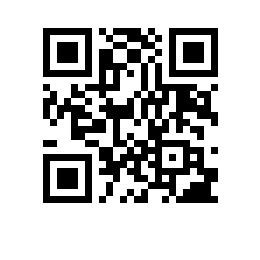 № 6.18.1-01/181223-5            от 18.12.2023О внесении изменений в приказ от 20.01.2020 № 6.18.1-01/2001-09 На основании пункта 2.7 Положения об ученом совете и иных коллегиальных органах факультета Национального исследовательского университета «Высшая школа экономики», утвержденного ученым советом НИУ ВШЭ 28.05.2021, протокол № 05, и введенного в действие приказом от 17.06.2021 № 6.18.1-01/170621-11 ПРИКАЗЫВАЮ:Внести изменения в приказ от 20.01.2020 № 6.18.1-01/2001-09 «Об объявлении состава ученого совета факультета коммуникаций, медиа и дизайна Национального исследовательского университета «Высшая школа экономики»:  в заголовке приказа и в пункте 1 заменить слова «факультет коммуникаций, медиа и дизайна» словами «факультет креативных индустрий», исключить пункты 1.3, 1.11, 1.15, 1.16, 1.28.Ректор                                                                                               	       Н.Ю. Анисимов